          2019广州国际汽车零部件及售后市场展览会 ( AAG )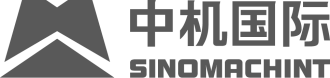 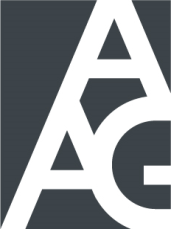           Auto Aftermarket Guangzhou 20192019年9月24日至26日	            广州保利世贸博览馆            中国•广州																	                 请填写此申请表格并签名盖章后递交至： 1、公司资料（联络信息）：公司名称：（中文）	 公司名称：（英文）	联系人：先生/女士/小姐	 职    位：	地址：（中文）	地址：（英文）	城市：                邮编：               国家/地区：               公司总部所处国家/地区：                      电话：      /      /                /       手机：     /                   传真：      /      /                    国家编号 城市编号     号码             分机          国家编号        号码                  国家编号 城市编号            号码电子信箱：	 网站：	贵司的品牌：1.	 2. 	2、公司业务性质：（可选多于一项）3、展品分类: （请于每一小题的合适位置打“√”）以上信息将用于制作楣板，观众指南及编辑会刊，邮寄资料，请清晰准确填写。4、我司产品属于以下领域：（请于每一小题的合适位置打“√”）5、请列出产品名称（最多5种产品，总字数最多20字，请参见展位申请条款第9条）产品名称：中文	 英文	1	1	2	2	3	3                                                       4	4                                                       5	5                                                        6、请列出产品车系(按国家分类):1                    美系 德系  法系 英系 意系 日系 韩系 国产系2                    美系 德系  法系 英系 意系 日系 韩系 国产系3                    美系 德系  法系 英系 意系 日系 韩系 国产系4                    美系 德系  法系 英系 意系 日系 韩系 国产系5                    美系 德系  法系 英系 意系 日系 韩系 国产系7、参展费用*基本服务：清洁、保安、展会会刊基本内容刊登、宣传资料、参展商手册、市场资料。付款事宜：请参照主办单位出具的付款通知单安排展位费。参展费用全额付清后，主办单位方确认展台位置。优惠：在2019年4月15日前递交参展申请表并付清全额展位费的展商可以享受5%的折扣。8、公司法人姓名：请填写法人姓名及职位并签字盖章我司在此申请参展并同意Auto Aftermarket Guangzhou 2019的各项规定及此参展表格随附列明的参展条款。姓    名：                              职    位：                              签字盖章：                              日    期：                              参展条款：承办单位中国机械国际合作股份有限公司
国机智能科技有限公司
中国电器科学研究院有限公司
广州中汽服务贸易有限公司
西麦克国际展览有限责任公司展会地点广州保利世贸博览馆
广州市海珠区新港东路1000号展会日期2019年9月24日至26日        上午9:00至下午17:00参展申请和确认意向参展的公司必须填写完毕参展申请表格并签字盖章后递交主办单位以申请参加该展会。
主办单位将在收到参展申请表后以书面通知确认参展。付款条款请参照主办单位出具的付款通知安排展位费。如发生任何银行相关费用，将由参展申请人承担。
请将展位费汇入以下账号：开户银行：中国建设银行股份有限公司广州珠江新城支行开户名称：广州中汽服务贸易有限公司帐    号：44001420314053011757取消参展如果参展申请人因何种原因要撤回申请，而他的参展申请已被主办单位接受后或在被主办单位否决前提出撤回，已支付的展位费用将不被退还。
如果参展申请公司于开展第一天前三个月内通知主办单位退出展览，申请公司仍必须支付主办单位参展全费。
如果己参展申请的公司通知主办单位将不参加该展览会，而主办单位能够把该申请公司的展位转卖给其它展商，而在主办单位没有任何财务损失的情况下，则除去该申请公司其它额外的费用如广告费用等，仍必须支付主办单位9000元人民币的手续费。参展条款展览会具体的参展条款刊列于主办单位网站www. aag.org.cn内，函索即寄。展台分配展台分配由主办单位以产品类型或其它标准分配。展位一经分配及已通知展商，将不能更改。会刊内容#内容作为会刊信息刊登在展会会刊上。会刊资料有任何变动，请于截止日期前填写《参展商手册》内的相应表格并递交至主办单位。知识产权/著作权参展商保证展品、包装和广告宣传材料不能侵犯第三者产权，包括已注册或其他确认商标、著作权、设计、名字及专利。主办单位有权拒绝有关确定侵权之展商参加日后之展览。如有任何问题，敬请查询中国机械国际合作股份有限公司中国北京海淀区中关村丹棱街3号国机大厦A座5层邮编：100080电话：+86 10 8260 6772 / 6773 / 6780 / 6781 / 6784传真：+86 10 8260 6789电邮：aag@sinomachint.com中国机械国际合作股份有限公司地址：北京海淀区中关村丹棱街3号国机大厦A座5层邮编：100080 电话：+86 010 8260 6781 / 6772 / 6773 / 6784 / 6780 / 6893 / 6786 / 6979 / 6843 / 6672      +86 010 8255 9012/ 9044 / 9047  6194 3867 /3923 / 3807传真：+86 010 8260 6789广州中汽服务贸易有限公司地址：广东省广州市天河区兴安路15号保利中达广场3号楼1201室申请表格 制造商 代理、分销商、经销商、批发商 零售商 服务供应商 (改装厂 / 维修厂 / 4S店 /快修站 / 养护中心 / 加油加气站) 私有和公共车队 商会 / 政府机构	 出版商 研究院 / 大专院校 其它，请注明                                           其它，请注明                                          □ 1 发动机□ 6 汽车用品及改装□ 11智能互联         □ 16油品□ 2 底盘□ 7 汽保设备及工具□ 12轮胎             □ 17其它□ 3 车身□ 8 汽车制造装备□ 13材料□ 4 电子电器、电机电器□ 9终端服务连锁/电商□ 14新能源□ 5 再制造□ 10 通用件□ 15易损件i) 商用车 乘用车ii) 原厂配套 售后服务iii) 海外市场    % 国内市场    %标准展台（至少12平米）面积：____________平米光地展位（至少36平米）面积：____________平米A区( 汽配 )人民币9900元/个人民币700/平米易损件专区人民币9900元/个人民币700/平米再制造专区人民币9900元/个人民币700/平米商用车专区人民币9900元/个人民币700/平米汽车装备专区人民币9900元/个人民币700/平米B区汽保设备及工具  人民币7800元/个人民币600/平米汽车用品及改装人民币7800元/个人民币600/平米设备及设施（只限标准展台）：公司楣板1个问讯台1张桌子2把椅子2盏射灯（最少100瓦特）1个电源插座1个废纸篓2.5米围板展位内地毯场地管理费见如下*基本服务，另参展商须向场地管理处支付场地管理费。